Руководителям организаций – членовНациональной Ассоциации телекоммуникационных компаний «Регулирование качества инфокоммуникаций»Уважаемые коллеги!     Настоящим сообщаю, что Общее собрание членов НА «РКИ» состоится 20 ноября 2013 г. в 9:30 по адресу: г. Москва, ул. Большая Якиманка, д. 24. (Президент – отель)Начало регистрации участников Общего собрания: 20 ноября 2013 г. в 9:00.Предварительная Повестка дня:Отчет о работе НА «РКИ» за 2013г.План работы НА «РКИ» на 2014г.Отчет об использовании средств Сметы доходов и расходов за 2013г. (предварительный)Утверждение проекта Сметы доходов и расходов на 2014г.Утверждение размера членских взносов на 2014г. в объеме, установленном в 2013 г.Разное      Для участия в Общем собрании членов НА «РКИ» Ваших полномочных представителей необходимо заполнить Регистрационную карту (Приложение) и направить в наш адрес по электронной почте до 12 ноября 2013 г.     Полномочные представители должны иметь надлежащим образом оформленную доверенность.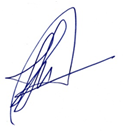 Генеральный директор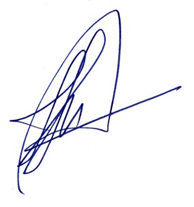 д.э.н., академик Международной Академии информатизации                                                        Мхитарян Ю.И.Контактные данные: тел/факс (499) 192 85 45info@interecoms.ruПриложение №1Общее собрание членов Национальной Ассоциации телекоммуникационной компаний «Регулирование качества инфокоммуникаций»20 ноября 2013 г.г. Москва, ул. Большая Якиманка, д. 24Регистрационная картаОрганизация (компания) ____________________________________________________Полномочный представитель (необходима доверенность):Фамилия ___________________________________________________________________Имя_________________________________________________________________________Должность__________________________________________________________________Контактные данные: тел/факс (499) 192 85 45e-mail: info@interecoms.ruwww.srocom.ru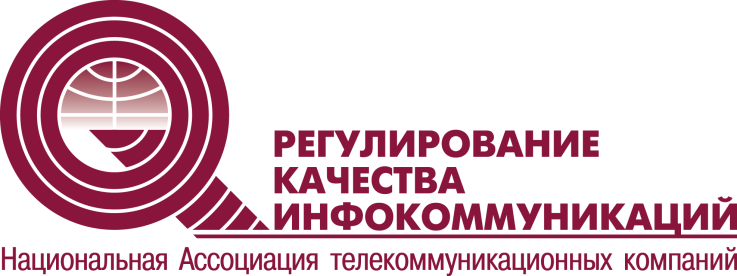 Россия, 123423, Москва, ул. Народного Ополчения,  32; тел/факс  +7 (499) 192-8545, 192-8434www.naqrt.com e-mail: account@naqrt.com, koroleva@amkkt.ru ОКПО 55273742; ОГРН 1027700370301ИНН 7734231445; КПП 773401001ИИсх. № 10-33о « 21 » октября  2013 г.